TWINNING PROJECTSupport to Development Process in the State Statistics Service of Ukraine with the Objective to Enhance its Capacity and Production Ukraine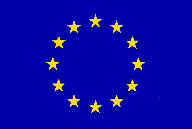 MISSION REPORT onComponent 1.5 National Accounts – Globalisation StatisticsActivity 1.5: Assessment missionMission carried out by Mr Niels Jon Mortensen and Mr Michael E. Nielsen, 
Statistics DenmarkApril 27-29, 2015Version: DraftAuthor’s name, address, e-mail (keep the relevant information)Michael E. Nielsen			Senior Advisor, Business Dynamics StatisticsStatistics DenmarkSejrøgade 11Tel: +45 39 17 31 43Email: men@dst.dkNiels Jon MortensenHead of Section, Business Dynamics StatisticsStatistics DenmarkSejrøgade 11Tel: +45 39 17 31 07Email: jmo@dst.dkTable of contents MISSION REPORT	1Table of contents	3List of abbreviations	3Background information	41. General comments	42. Assessment and Results	43. Conclusions and recommendations	5Annex 1 Terms of Reference	7Annex 2. Meeting programme (agenda)	11List of abbreviationsFATS		Foreign affiliates in trade and services statisticsFRIBS		Framework Regulation Integrating Business StatisticsIFATS		Inward FATSMDL		Micro-data linkingOFATS	Outward FATSRTA		Resident Twinning AdvisorSSSU 		State Statistics Service of Ukraine SD		Statistics DenmarkTEC		Trade by enterprise characteristicsToR		Terms of ReferenceBackground informationThe mission under component 1.5 of the Twinning Project took place on April 27-29, 2015. The meetings were attended by experts of the SSSU and Statistics Denmark (SD).The SD experts would like to thank the staff of the SSSU for their kind hospitality, preparations, as well as pleasant and fruitful collegial discussions during the mission.1. General commentsThe mission was carried out according to the ToR and the mission programme. This activity aimed at presentations and discussions on experiences covering globalisation statistics, including statistics on foreign affiliates, international sourcing and trade by enterprise characteristics (TEC) as well as micro-data linking (MDL) of foreign trade and business statistics data. The aim was to cover existing regulation and requirements, concepts and methodology, and how Statistics Denmark has implemented and organised the work within these areas.  2. Assessment and Results The activity started with opening remarks by Ms Natalia Vlasenko, Beneficiary Country Project Leader, followed by an introduction of the mission and the MS experts by Mrs Irina Bernstein, Resident Twinning Advisor (RTA). Overall, the topic of globalisation is not a new one, but it is increasingly important in statistics and in society at large. The conceptualisation and statistical measurement of  the phenomenon is challenging, and the opportunity to hold this globalisation statistics mission was welcomed by the SSSU.The next item on the agenda was an overview presentation on globalisation statistics that was given jointly by Jon Mortensen and Michael E. Nielsen. The presentation covered the globalisation phenomenon, the drivers of globalisation and the measurement challenges, and then gave an overview of globalisation statistics in terms regulations, concepts and illustrative results for the FATS statistics (both IFATS and OFATS), the survey on international sourcing and organisation of business functions, TEC and MDL projects as well as expected developments in the near future concerning globalisation statistics and new requirements from the EU (in particular the new Framework Regulation Integrating Business Statistics, FRIBS).The next presentation on foreign affiliates statistics (FATS), both inward and outward, was given by Jon Mortensen. The presentation went into more detail with the FATS statistics. The presentation covered the background of the statistics, definitions, variables, sources, and slides with results. Finally, the presentation also described the expected changes in the statistics from the FRIBS.The first presentation on April 28 concerned global value chains and international sourcing statistics, presented by Michael E. Nielsen. The presentation covered the background and design of the survey, policy issues and definitions used, and provided a detailed description of the harmonised Eurostat questionnaire that was used in the latest survey. Furthermore, in addition to presenting several results from the survey, the presentation also introduced the concept of business functions and how this had been used in the statistics. It was agreed that the International sourcing and organisation of business functions questionnaire should be sent to the RTA for circulation to SSSU experts. Further, during the presentation, one of the questions concerned the link between business functions and international trade in services, a topic on which SD has carried out some analyses, and it was agreed that the project report should also be sent to the RTA for further circulation.The next presentation, jointly by Jon Mortensen and Michael E. Nielsen, concerned micro-data linking methodology and work on coupling trade and business statistics in projects and in TEC. The presentation described the background or motivation for carrying out this work alongside some of the methodological challenges faced. Further, the SD experts described the methodology of micro-data linking used in practice, definitions used for analyses combined with illustrative results from the Danish linked data. Finally, the presentation covered in further detail the contents of TEC statistics as well as a description of the contents, experiences and results from an MDL project undertaken for the Nordic Council of Ministers by the statistical institutes in the five Nordic countries. Finally, at the last day there was a session dedicated to consultations on relevant topics. The SSSU opened the session by thanking for the presentations and discussions and by explaining that the inputs received would be used in the future work on globalisation statistics. Then, the consultations can be summarised as follows. Firstly, there was a detailed conversation about the FATS statistics in terms of questionnaire and question design, definitions, delimitations, sources, and work processes related to the practical implementation and data collection for these two – Inward and Outward – statistics, where the two SD experts shared their knowledge and experiences. Secondly, there was an exchange of information on gender aspects in particular in entrepreneurship or business demography statistics and data, with a detailed description of the types of sources and information available and used in Denmark, and an exchange of information and experiences on this topic. Finally, there was consultation on e-Commerce in enterprises, where the SD expert explained about the implementation of the EU survey ICT Usage and e-Commerce in enterprises in Denmark.It was agreed that the SD OFATS questionnaire as well as the Eurostat questionnaire on ICT Usage and e-Commerce in enterprises should be sent to the RTA for circulation to SSSU experts. 3. Conclusions and recommendations   
The mission produced several presentations and fruitful discussions on globalization statistics, and the SSSU received inputs that will be used in the future work on globalization statistics. The mission was more of a seminar than an assessment mission, and so there were no concrete recommendations.It was agreed, however, that different documents should be exchanged after the mission (questionnaires, report on trade in services and international sourcing of business functions).A second mission was not scheduled and agreed during the mission, but this has been considered and could be arranged, depending on the needs and interests of the SSSU. For the SD experts, the most suitable period for such a mission would be September/October 2015.Annex 1 Terms of ReferenceEuropean Union Twinning Project Support to Development Process in the State Statistics Service of Ukraine with the Objective to Enhance its Capacity and ProductionTwinning No.: UA/13/ENP/ST/38Terms of Referencefor a short-term mission to the State Statistics Service of UkraineComponent 1 National accountsActivity 1.5 "Globalisation Statistics: assessment mission/seminar"27–29 April, 2015General information Statistics Denmark in partnership with INSEE France, Statistics Lithuania, Statistics Finland, Central Statistical Bureau of Latvia, is leading the EU-Twinning project on “Support to Development Process in the State Statistics Service of Ukraine with the Objective to Enhance its Capacity and Production” in Ukraine. The beneficiary is the State Statistics Service of Ukraine.This activity is implemented under the Component 1 National accounts. The objective for this assessment mission/seminar is Discussion of TEC and micro-data linking of foreign trade in goods and business statistics, international organisation and sourcing of business functions, and foreign affiliates (FATS) statistics how Statistics Denmark has implemented and organised the work within these areas. The SSSU will present their objectives in these areas, and the mission will discuss an assessment of current practices and the identification of future focus and next steps.Knowledge on Globalisation Statistics will contribute to further implementation of the Twinning project´s mandatory results and therefore very appreciated by both project partners. Purpose of the missionThe SSSU would like to improve the connections between foreign trade statistics, SBS, National Account and Investments. The following surveys would be of special interest for the SSSU:Trade in Enterprise Characteristics (TEC) is an EU mandatory statistics prepared annually by coupling micro-data from foreign trade with information about companies in the business register. Link: http://epp.eurostat.ec.europa.eu/statistics_explained/index.php/International_trade_by_enterprise_characteristicsInternational organization and sourcing of business functions. So far voluntary EU survey, but are included in the current version of FRIBS as mandatory. Link: http://epp.eurostat.ec.europa.eu/statistics_explained/index.php/International_sourcing_of_business_functions  Foreign affiliates (FATS) statistics. Link: http://ec.europa.eu/eurostat/statistics-explained/index.php/Foreign_affiliates_statistics_-_FATSActivities A tentative schedule for the mission is:Tasks to be done by SSSU to facilitate the missionThe meetings will be attended by head of divisions, deputy heads of divisions and other responsible staff (10-25 participants per session).Consultant and counterpartThe mission will be carried out jointly by:Mr Michael Elgaard Nielsen, Senior Advisor and Team Leader (Statistics Denmark)Main activities and responsibilities: Senior Advisor and Team Leader, Globalisation, Entrepreneurship and Information Society Team, Business Development Statistics.Project manager, Business demography statistics, ICT-usage in enterprises survey.Project manager for various analytical projects, including Linking Trade and Business statistics, Nordic Exports of Goods and Exporting Enterprises (linking trade in goods and business statistics across Nordic countries), various consultancy works for international organisations, ministries and commercial customers.Part of coordination and expert group on Eurostat projects on international sourcing and global value chains, most recently the ESSnet on Measuring Global Value Chains (2012-2014).Niels Jon Mortensen, Head of Section (Statistics Denmark) Main activities and responsibilities: Production and development of external trade in goods statistics. Responsible for the Trade by Enterprise Characteristics statistics (linking trade in goods and business data). Coordination of activities related to interactive geovisualisation of trade statistics, Project management Participation and development project on improved coherence between statistical units in external trade and business register statistics.   The BC counterpart will be: Margarita Kuznetsova, Deputy Director, Department for Structural and Business Finance StatisticsAnatoliy Fryzorenko, Director, Trade statistics DepartmentValentyna Kruglyak, Deputy Director, Trade statistics DepartmentTetyana Poremska, Head of the Unit, Foreign trade statisticsMyroslava Sobko, Deputy Director, Production Statistics Department Olha Antonova, Head of Unit, Production Statistics DepartmentOlena Faraon, Chief Economists, Production Statistics DepartmentAnd othersTimingThe mission will be carried out during 27-29 April 2015 in Kyiv. ReportA final report from the mission should be made available not later than two weeks after the termination of the mission.Annex 2. Meeting programme (agenda) European Union Twinning Project Support to Development Process in the State Statistics Service of Ukraine with the Objective to Enhance its Capacity and ProductionTwinning No.: UA/13/ENP/ST/38SEMINAR / MISSION PROGRAMME Topic: 		GLOBALISATION STATISTICS Data and time: 	April 27: 11:00 - 13:00; 15:00-17:00April 28: 11:00 - 13:00; 15:00-17:00April 29: 10:00 - 13:00Place:                      3 Shota Rustaveli Str., Press-center, State Statistics Service of Ukraine Component 1.5 – National AccountsExperts: Mr Niels Jon Mortensen (Statistics Denmark) 	    Mr Michael Elgaard Nielsen (Statistics Denmark) Date: 27-29/04/2015Working language: English, UkrainianInterpreter: Ms Svitlana Taranova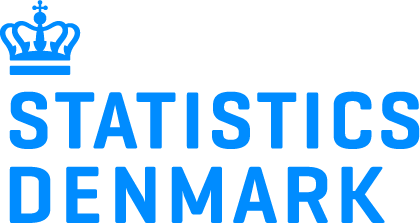 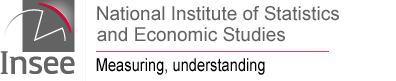 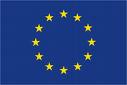 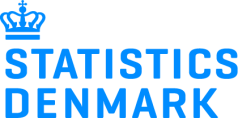 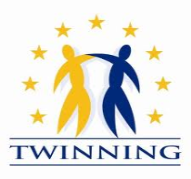 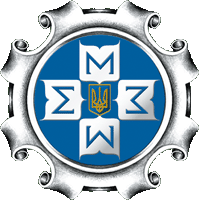 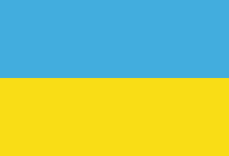 Monday, 27 AprilTuesday, 28 AprilWednesday, 29 April11 Opening of the seminar11-12:30 Globalisation statistics: General Introduction 12:30-13 QAParticipants: all departments11-12:30 Global value chains and international sourcing statistics12:30-13 QAParticipants: responsible departments10-13 QAParticipants: responsible departmentsLunch 13-14:00Lunch 13-14:0015-16:30 Foreign Affiliates Statistics (FATS) : Inward and Outward 16:30-17 QAParticipants: responsible departments15-16:30 Microdata linking, Nordic project and Trade by Enterprise Characteristics 16:30-17 QA17 Closing of the seminarParticipants: responsible departments14-17:00Preparation of the mission reportMONDAY, APRIL 27MONDAY, APRIL 27MONDAY, APRIL 2710:45 Arrival to the SSSUAddress: 3, Shota Rustaveli Str., Press centerAt the entrance to the SSSU you will be picked up by Ms K.Zhulay, Protocol Unit11:00 – 11:05Opening remarksMs Natalia Vlasenko, Beneficiary Country Project LeaderIrina Bernstein, RTA11:05 – 12:30Globalisation statistics: General Introduction Mr Niels J. Mortensen, Stat DKMr Michael E. Nielsen, Stat DK12:30 – 13:00Questions & answers13:00 – 14:30Lunch15:00 - 16:30Foreign Affiliates Statistics (FATS): Inward and OutwardMr Niels J. Mortensen, Stat DKMr Michael E. Nielsen, Stat DK16:30 - 17:00Questions & answersTUESDAY, APRIL 28TUESDAY, APRIL 28TUESDAY, APRIL 2810:45 Arrival to the SSSUAddress: 3, Shota Rustaveli Str., Press centerAt the entrance to the SSSU you will be picked up by Ms K.Zhulay, Protocol Unit11:00 – 12:30Global value chains and international sourcing statisticsMr Niels J. Mortensen, Stat DKMr Michael E. Nielsen, Stat DK12:30 – 13:00Questions & answers 13:00 – 14:30Lunch15:00 - 16:30Microdata linking, Nordic project and Trade by Enterprise Characteristics Mr Niels J. Mortensen, Stat DKMr Michael E. Nielsen, Stat DK16:30 - 17:00Questions & answersWEDNESDAY, APRIL 29WEDNESDAY, APRIL 29WEDNESDAY, APRIL 2910:00 Arrival to the SSSUAddress: 3, Shota Rustaveli Str., Press centerAt the entrance to the SSSU you will be picked up by Ms K.Zhulay, Protocol Unit10:00 – 13:00ConsultationsMr Niels J. Mortensen, Stat DKMr Michael E. Nielsen, Stat DK